проєкт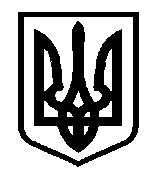 У К Р А Ї Н АДОНЕЦЬКА ОБЛАСТЬКРАМАТОРСЬКА РАЙОННА РАДАР І Ш Е Н Н Явід ____________№_________Про затвердження передавального акту балансових рахунків, матеріальних цінностей та активів  Олександрівської районної ради Краматорській районній радіРозглянувши поданий комісією з реорганізації Олександрівської районної ради передавальний акт балансових рахунків, матеріальних цінностей та активів, керуючись Законом України «Про внесення змін до деяких законів України щодо впорядкування окремих питань організації та діяльності органів місцевого самоврядування і районних державних адміністрацій» від 17.11.2020 № 1009, пунктом 20 частини 1 статті 43, статтею 60 Закону України «Про місцеве самоврядування в Україні», Законом України «Про державну реєстрацію юридичних осіб, фізичних осіб - підприємців та громадських формувань» (зі змінами та доповненнями), статтями 104, 106, 107 Цивільного кодексу України, враховуючи рішення Краматорської районної ради від 18.12.2020 №8/1-12 «Про початок реорганізації Костянтинівської районної ради, Олександрівської районної ради, Слов’янської районної ради шляхом злиття у Краматорську районну раду», Краматорська районна рада, - ВИРІШИЛА:1. Затвердити передавальний акт балансових рахунків, матеріальних цінностей та активів Олександрівської районної ради Краматорській районній раді (додається).2. Контроль за виконанням цього рішення покласти на постійну комісію з питань житлово-комунального господарства, приватизації і комунальної власності, архітектури та будівництва (Спаситель).Голова районної ради 								С.В.Моховик